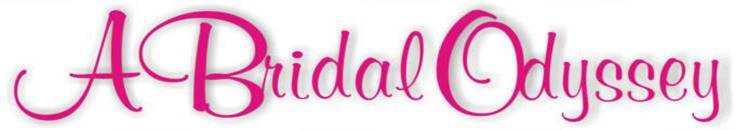                                                             EXHIBITOR CONTRACT and                                                                     REGISTRATION                                                                                                                                                        January 15, 2017Presented by Mancini Production Business Name: ______________________________________________________________________________________                                                                                                                                             (As it should appear on display sign, web site and show program)Mailing Address:   ______________________________ City______________ State____________ Zip _________________Day Phone: (____) __________________Fax: (____) _____________________ Cell (___) ___________________________E-mail __________________________________________Web address _________________________________________Brides’ lead-list sent in excel format via email unless otherwise requestedContact Person _______________________________ Product/Service to be displayed______________________________ 